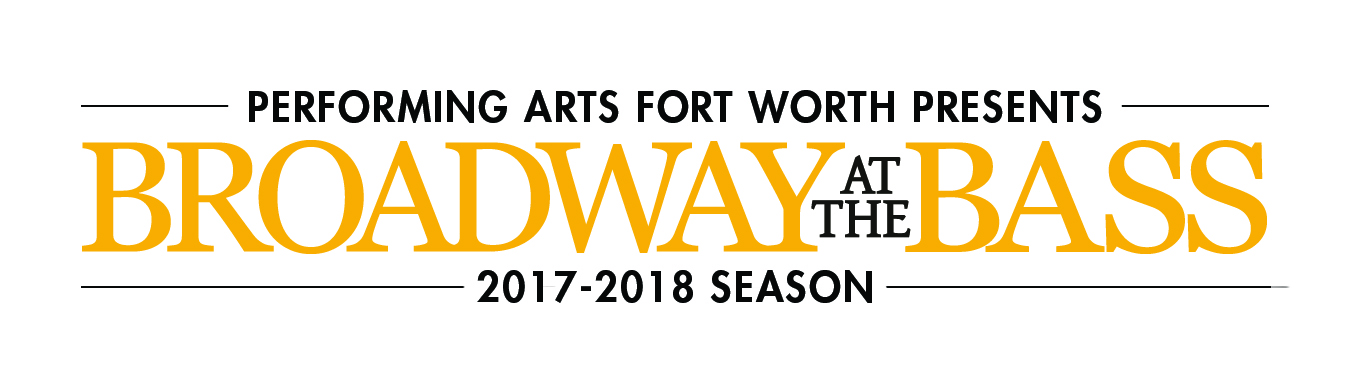 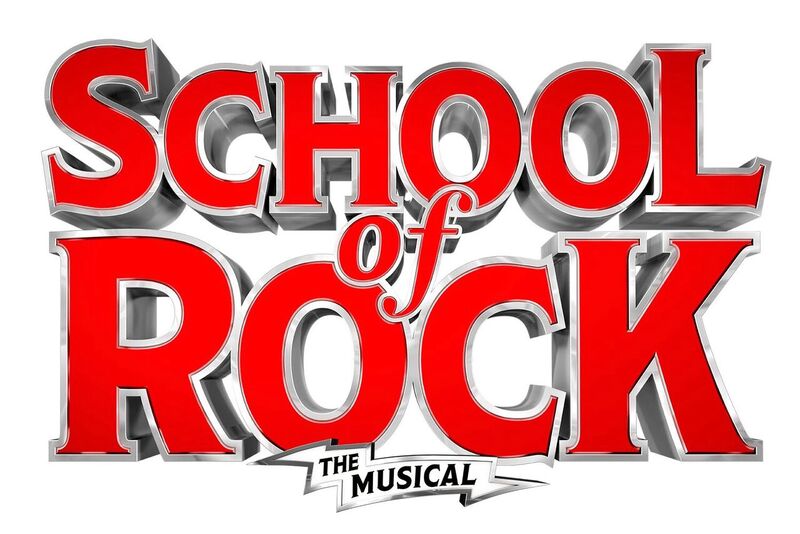 SCHOOL OF ROCK is a New York Times Critics’ Pick and “AN INSPIRING JOLT OF ENERGY, JOY AND MAD SKILLZ!” (Entertainment Weekly). Based on the hit film, this hilarious new musical follows Dewey Finn, a wannabe rock star posing as a substitute teacher who turns a class of straight-A students into a guitar-shredding, bass-slapping, mind-blowing rock band. This high-octane smash features 14 new songs from ANDREW LLOYD WEBBER, all the original songs from the movie and musical theater’s first-ever kids rock band playing their instruments live on stage. Vanity Fair raves, “FISTS OF ALL AGES SHALL BE PUMPING!”School of RockAugust 28-September 2, 2018Payment Policies and Procedure:Group minimum is 10. 25% is due within two (2) weeks of placing the reservation.Final payment is due 30 days prior to the show’s opening night performance. All groups have a one-time $10 processing fee. All sales are final. There are no exchanges or refunds given on group orders.Prices and performance schedules are subject to change without notice.ORDER TODAY FOR THE BEST SEATS!Call 817-212-4248Email: groupsales@basshall.comSchool of RockAug 28 – Sept 2, 2018School of RockAug 28 – Sept 2, 2018School of RockAug 28 – Sept 2, 2018School of RockAug 28 – Sept 2, 2018School of RockAug 28 – Sept 2, 2018School of RockAug 28 – Sept 2, 2018School of RockAug 28 – Sept 2, 2018SunMonTueWedThuFriSat287:30pm297:30pm307:30pm317:30pmSept 11:30pm7:30pm21:30pm6:30pmTuesday, Wednesday, and Sunday EveningTuesday, Wednesday, and Sunday EveningTuesday, Wednesday, and Sunday EveningPrice LevelFull PriceGroup (10+)Premium$99.00$89.10A$82.50$74.25B$71.50$64.35C$55.00$49.50D$44.00$39.60Thursday and Friday Evening, Saturday Matinee, Saturday Evening, Sunday MatineeThursday and Friday Evening, Saturday Matinee, Saturday Evening, Sunday MatineeThursday and Friday Evening, Saturday Matinee, Saturday Evening, Sunday MatineePrice LevelFull PriceGroup(10+)Premium$115.50$103.95A$99.00$89.10B$88.00$79.20C$66.00$59.40D$55.00$49.50